Fiche détaillée : apprentissage d’un son avec TaokiJeudi 23/04 (la démarche pour la découverte d’un son est toujours la même) : le son ONTout d’abord, montrer l’image à votre enfant et le faire parler : quels personnages ?dans quels lieux ? que font-ils ? Les sentiments exprimés par les personnages, pourquoi ?L’essentiel est que votre enfant décrive ce qu’il voit en faisant des phrases syntaxiquement correctes.Ensuite, passer au son proprement ditProposer des devinettes contenant le son ON dans les réponsesOn la porte au poignet : elle indique l’heure et elle a un bracelet. C’est un animal qui a de la laine sur le dos et qui bêle. On l’utilise pour donner à manger aux bébés ; on y met du lait chaud. Il roule dans la cour de l’école ; les enfants tapent dedans avec le pied pour faire des passes. On l’utilise pour se laver. Il glisse dès qu’il est mouillé et fait de la mousse.Ecrivez les réponses aux devinettes pour faire découvrir la a façon d’écrire le son ON (vous pouvez dire qu’il y a aussi le OM)Faire trouver dans l’image de Taoki tous les mots contenant le son ONFaire le petit jeu (j’entends ou je n’entends pas le son, les enfants le font régulièrement en classe) : proposer  A L’ORAL des mots, votre enfant devra dire s’il entend le IN dans le mot ou pas (en classe le jeu est fait sur l’ardoise mais aucune obligation)Trône – avion – bonbon – château – blond – chaton – bande - pantalonReprendre les mêmes mots (seulement ceux contenant le son ON) et demander à votre enfant combien de syllabes comprend le mot et dans quelle syllabe il entend le son INExemple : dindon (2syllabes, le son ON dans la 2eme syllabe)Jusqu’ici rien n’est fait à l’écrit : tout est à l’oralFaire les exercices de la fiche 1 ON Recto/Verso : les enfants sont habitués à avoir ces fiches depuis le mois de septembre, cela ne devrait pas poser de problèmeLire la fiche son ON (celle de gauche, comme depuis le début de l’année)Faire 2 lignes d’écriture avec le ON sur le cahier du jour.Vendredi 24/04Rappeler le son vu la veille.Faire lire des syllabes et des mots contenant le son ON (on peut relire la page de gauche de la lecture de la veille) ensuite lire le texte de la page de droite (lecture du soir habituellement), puisque les exercices porteront sur ce texte.Après la lecture du texte, passer un peu de temps sur la compréhension : poser des questions à votre enfant pour voir si tout le texte est bien compris. Faire écrire des mots (sous la dictée) contenant le son IN :Un pantalon, - une montre, - un biberon, - un mouton, - un garçon, - bonjour Puis passer aux exercices de la fiche 2 ON Recto/verso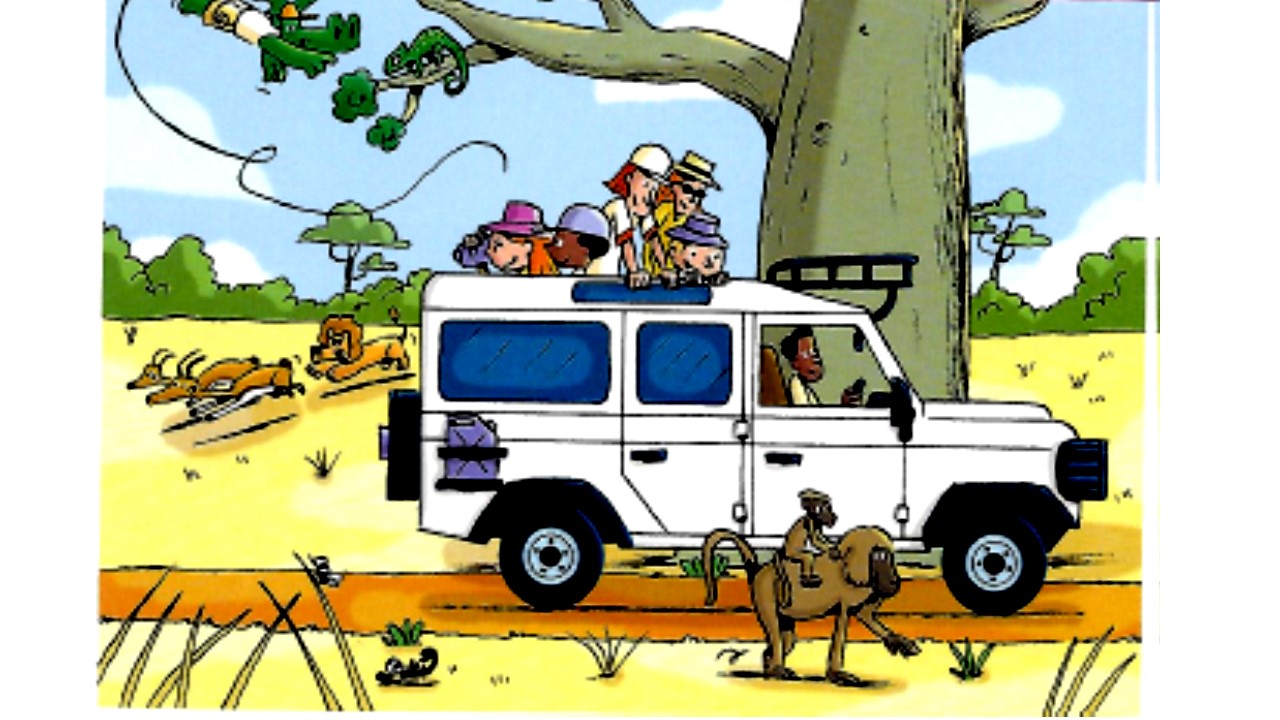 